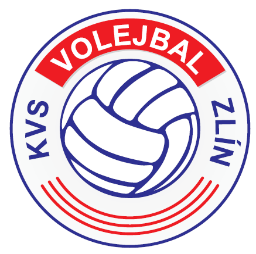 Krajský volejbalový svaz Zlínského krajeHradská 854, 760 01 Zlín, IČ: 09782001Sekretariát:SKC Staré MěstoBrněnská 1249, 686 03 Staré Město   Telefon: 736 450 557, E-mail : zabransky.m@email.cz  _________________________________________                        Pozvánka na školení rozhodčích II. a III. třídyMísto konání: klubovna VO TJ Bojkovice, Tovární 615 (naproti koupaliště) *Termíny:Teoretická část – 13. a 14. 5. 2023Praktická část – II. třída 19.8.2023 v Bojkovicích, při turnaji OPBK mužůPraktická část - III. třída 20.8.2023 v Bojkovicích, při turnaji OPBK ženVýuka:Sobota 13.5. od 9 hodin – příjezd uchazečů nejpozději v 8:30!! Ukončení cca v 19 hodin.Neděle 14.5. od 8:30 hodin, předpokládané ukončení v 18 hodin.Seminář bude zakončen zkouškou, formou testových otázek a ústního přezkoušení.Přineste si: Pravidla volejbalu – 2021 - 24, Soutěžní řád volejbalu – obojí ke stažení na webu ČVS, psací potřeby, poznámkový blok. Drobné občerstvení (káva, čaj, voda) bude zajištěno.Doprava a stravování – na vlastní náklady.Školné: pro II. třídu 1100Kč, pro III. třídu 900Kč. K platbě budou uchazeči vyzváni převodem na účet po závazné přihlášce na školení. Doklad o zaplacení bude vystaven na semináři. Lektoři: Tomáš Zimmermann               Martin Možnár               Jiří PytelaProsím všechny zájemce, aby se závazně přihlásili na školení nejpozději do 1.5.2023 a to emailem vedoucímu školení. Školení musí uchazeč absolvovat v celém rozsahu, jinak nebude možné uskutečnit jeho jmenování rozhodčím.Vedoucí školení:Tomáš Zimmermannpředseda KR ZLKtel: 732 551 258email: tzimmermann@seznam.cz